Государственное учреждение образования «Житковичский районный центр творчества детей и молодежи»Конкурсно - игровая программа«Наша дружная семья»                                                Автор-составитель                                        Глушень Е.С.                                                     педагог - организатор2019Цели и задачи:- формировать представления  о семье, семейном счастье, взаимоотношениях в семье;- способствовать развитию  сотрудничества семьи и центра творчества; - воспитывать у учащихся чувство любви и уважения к родителям, гордости за свою семью.Оборудование:- конверты с наборами слов для игры «Сложи пословицу»;- кроссворды «Родственные отношения»;- песни о семье;- альбомные листы, карандаши, фломастеры, краски;- воздушные шары. Участники: учащиеся, родители (Выходит ведущий)Ведущий: Добрый день, дорогие друзья! Мы рады приветствовать вас на программе «Наша дружная семья». Прекрасно, когда ярко горит огонь домашнего очага, когда за столом собираются бабушки, дедушки, мамы, папы и комната наполняется детскими голосами. А что же такое семья? Об этом вам расскажут учащиеся объединения по интересам «Театральное мастерство».(Инсценировка сказки, звучит музыка к песне «Маленький принц»)Рассказчик: Давным-давно, много веков назад, так много звезд на небе как теперь, не было. В ясную ночь можно было увидеть только одну звездочку, свет которой был то ярким, то тусклым. Однажды Луна спросила у Звездочки.Луна: Звездочка, почему твой свет такой разный: то яркий, указывающий дорогу даже ночью, то тусклый и незаметный?Рассказчик: Звездочка долго молчала, а потом, вздохнув, ответила. Звездочка: Свет мой становится тусклым тогда, когда мне одиноко. Ведь рядом со мной нет ни одной звездочки, похожей на меня. А так хочется видеть и слышать кого-то рядом с собой!Луна: А в какие ночи твой свет становится ярким?Звездочка: Мой свет становится ярким тогда, когда я вижу спешащих странников. Мне всегда было интересно узнать, что их так манит в дороге, куда они так спешат?Луна: Ты узнала тайну спешащих странников?Звездочка: Да. Однажды я задала вопрос страннику, который был долгое время в дороге. Он выглядел изможденным и очень усталым от долгого пути, каждый шаг давался ему с большим трудом, но глаза...Луна: А какими были его глаза?Звездочка: Они светились в темноте от счастья и радости. Я спросила у него: «Чему ты радуешься, странник»? И он ответил: «Замерзая в снегу, голодая без куска хлеба, задыхаясь от жары, я шагал вперед, преодолевая все преграды, потому что знал: дома меня ждет тепло и уют, забота моей семьи: жены, детей, внуков. Ради их счастливых глаз я готов совершить даже невозможное».Рассказчик: Звездочка замолчала, а затем сказала.Звездочка: Вот с той самой поры я и стараюсь дарить как можно больше света тем путникам, которые несут счастье в свой дом, в свою семью.Рассказчик: Луна посмотрела на Звездочку и спросила.Луна: Моя маленькая помощница! А хотела бы ты иметь свою семью, любящих людей, которые бы помогали тебе делать людей счастливыми?Звездочка: А разве это возможно»?Рассказчик: Луна, не говоря больше ни слова, махнула рукавом своего золотого одеяния, и в тот же миг на небе засияли тысячи новых звезд, которые мигали своим неповторимым мерцающим светом маленькой Звездочке, как будто говорили: «Мы рядом, мы здесь, дорогая, мы теперь – одна Семья»!Ведущий:  Вам понравилась сказка? (Ответы)  Неуютно жить в мире одному, для каждого человека важна его семья. И сегодня в нашем зале собралась большая, дружная семья - семья родителей, учащихся и педагогов. Слышите, музыка звучит, кто-то в гости к нам спешит.(Звучит веселая музыка, на сцене появляется Колобок)Я  Колобок, Колобок
Я  ушел от бабушки,
Я  ушел от дедушки.
Не нужна мне семья,
Один справлюсь Я. (Навстречу Колобку выходит семья фермеров, она приносит   разнообразную выпечку,  рассказывает о своей дружной семье, и приглашает  Колобка к себе жить)Колобок: Нет, не хочу!Ведущий: Покатился Колобок дальше. Катится, катится Колобок, навстречу ему другая семья. На все руки мастера. Мама – продавец, папа – строитель, бабушка – портниха, дедушка – водитель. Рассказывают о своей семье и приглашают Колобка к себе жить. Колобок задумался, но покатился дальше. А навстречу еще одна семья – они песни петь мастера. Поют песню, после рассказа о своей семье приглашают Колобка к себе. Колобок в растерянности. Он говорит, что одному лучше и что он сам справится с любым делом. Ведущий: Давайте проверим, устроим соревнования между семьями и Колобком.(Образуются команды семей, они придумывают название своим командам)Ведущий: Я приглашаю родителей, детей и Колобка принять участие в конкурсе «Сложи пословицу». Из набора слов, которые вы сейчас получите в конвертах, нужно составить пословицу. Можно изменять падеж, форму, добавлять предлоги и частицы.Задания:– Семья, куча, страшна, туча. (Семья в куче – не страшна туча.)
– Дети, тягость, радость. (Дети не в тягость, а в радость.)
– Дом, вести, рукав, трясти. (Дом вести – не рукавом трясти.)
– Семья, клад, лад, не нужен. (Не нужен клад, когда в семье лад.)
– Семья, место, душа, вместе. (Когда семья вместе, так и душа на месте.)Ведущий:  Вы прекрасно справились с заданием, только вот у Колобка нашего ничего не получилось. А сейчас я приглашаю вас принять участие в конкурсе «Домашнее задание». Закончился рабочий день, но не закончились семейные хлопоты. Дети сели за уроки. Родители им помогают.Урок русского языка: вам нужно разгадать несложный кроссворд на тему родственных отношений.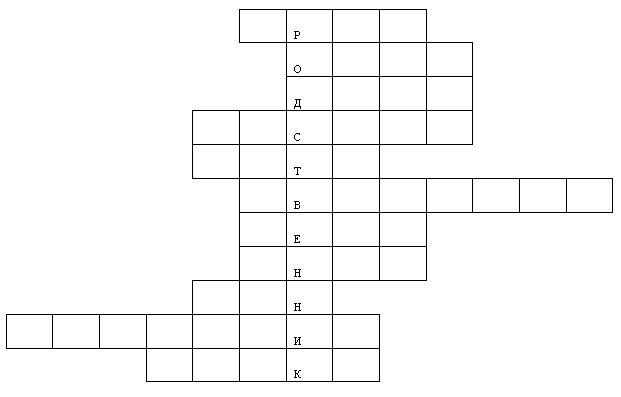 1. Сын моей матери.
2. Мой родитель.
3. Брат отца или матери.
4. Девочка, которая имеет родителей, как у меня.
5. Та, что дала нам жизнь.
6. “Святая кровь” – мать мужа.
7. Сестра мамы или папы.
8. Сын моего ребенка.
9. Мой наследник.
10. Сын моей сестры или брата.
11. Отец мужа.Урок музыки: кто больше споет песен о семье. (Болельщики могут помогать своей команде)Урок рисования: нарисовать дом, в котором хотела бы жить семья.Придумать, какие кирпичи нужно взять для строительства своего счастливого дома. Ведущий:  А сейчас я приглашаю родителей, детей и нашего Колобка на игру-танец «Веселый паровозик».  В игре принимает участие команда детей и родителей  по 6 человек. Команды строятся друг за другом, а между спиной предыдущего и животом последующего участника шарик, который нужно удержать во время движения.  «Голова» поезда держит шарик просто перед собой. Команды двигаются, танцуя под музыку, побеждает команда,  которая не рассыпалась  во время танца.Ведущий:  Настало время поучаствовать  в  веселой  эстафете. (Перед каждой семьей на расстоянии 1 метра лежат обручи.  В одном  обруче – буквы слова «дружная», в другом - буквы слова «семья». Участникам  необходимо добежать до обруча, взять одну букву и вернуться.  Каждая семья составляет свое слово, результат - составленная фраза «Дружная семья»)Колобок: Я хочу домой! К моим любимым дедушке и бабушке! Я буду их слушаться, помогать им, жалеть их. Я понял, что один я ни с чем не справлюсь. У вас очень хорошие, дружные семьи, вы любите друг друга. И мои родные переживают за меня и скучают. Спасибо вам, что вразумили меня. Берегите свои семьи, любите друг друга!(Колобок возвращается домой, награждение победителей)Ведущий:  Пусть все это только игра, Но ею сказать мы хотели:  Великое чудо-семья! Храните ее, берегите ее!Нет в жизни важнее цели! Сегодня мы еще раз убедились, как хорошо, когда все вместе: и дети, и родители, и педагоги. Хочется верить, что если мы чаще будем собираться  вместе, то наших детей ждет радостное и счастливое будущее.